ROZPOČTOVÝ DOKLADROZPOČTOVÝ DOKLADROZPOČTOVÝ DOKLADROZPOČTOVÝ DOKLADROZPOČTOVÝ DOKLADROZPOČTOVÝ DOKLADROZPOČTOVÝ DOKLADROZPOČTOVÝ DOKLAD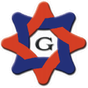 Výpis zápisůVýpis zápisůVýpis zápisůVýpis zápisůVýpis zápisůVýpis zápisůVýpis zápisůVýpis zápisůČíslo:Číslo:000072017000072017000072017000072017000072017000072017Druh:Druh:333333IČO:IČO:003660130036601300366013003660130036601300366013Název:Název:Obec VohančiceObec VohančiceObec VohančiceObec VohančiceObec VohančiceObec VohančiceVěc:       Rozpočtové opatření - Změna rozpisu rozpočtu ke schválenému rozpočtu Obce VohančiceVěc:       Rozpočtové opatření - Změna rozpisu rozpočtu ke schválenému rozpočtu Obce VohančiceVěc:       Rozpočtové opatření - Změna rozpisu rozpočtu ke schválenému rozpočtu Obce VohančiceVěc:       Rozpočtové opatření - Změna rozpisu rozpočtu ke schválenému rozpočtu Obce VohančiceVěc:       Rozpočtové opatření - Změna rozpisu rozpočtu ke schválenému rozpočtu Obce VohančiceVěc:       Rozpočtové opatření - Změna rozpisu rozpočtu ke schválenému rozpočtu Obce VohančiceVěc:       Rozpočtové opatření - Změna rozpisu rozpočtu ke schválenému rozpočtu Obce VohančiceVěc:       Rozpočtové opatření - Změna rozpisu rozpočtu ke schválenému rozpočtu Obce VohančiceVěc:       Rozpočtové opatření - Změna rozpisu rozpočtu ke schválenému rozpočtu Obce VohančiceVěc:       Rozpočtové opatření - Změna rozpisu rozpočtu ke schválenému rozpočtu Obce VohančiceVěc:       Rozpočtové opatření - Změna rozpisu rozpočtu ke schválenému rozpočtu Obce VohančiceVěc:       Rozpočtové opatření - Změna rozpisu rozpočtu ke schválenému rozpočtu Obce VohančiceDatum dokladu: 2017/12/31Datum dokladu: 2017/12/31Datum dokladu: 2017/12/31Datum dokladu: 2017/12/31Datum dokladu: 2017/12/31Datum dokladu: 2017/12/31Datum dokladu: 2017/12/31Datum dokladu: 2017/12/31Datum dokladu: 2017/12/31Datum dokladu: 2017/12/31Datum dokladu: 2017/12/31Datum dokladu: 2017/12/31SuAuOdPaOdPaPolZjUzOrjOrgMdDal231111141 700,000,00DPFODPFODPFODPFODPFODPFODPFODPFODPFODPFODPFORozpočtový reprezentant;-;Bez ODPA;Daň z příjmů fyzických osob placená plátci;-;-;-;-Rozpočtový reprezentant;-;Bez ODPA;Daň z příjmů fyzických osob placená plátci;-;-;-;-Rozpočtový reprezentant;-;Bez ODPA;Daň z příjmů fyzických osob placená plátci;-;-;-;-Rozpočtový reprezentant;-;Bez ODPA;Daň z příjmů fyzických osob placená plátci;-;-;-;-Rozpočtový reprezentant;-;Bez ODPA;Daň z příjmů fyzických osob placená plátci;-;-;-;-Rozpočtový reprezentant;-;Bez ODPA;Daň z příjmů fyzických osob placená plátci;-;-;-;-Rozpočtový reprezentant;-;Bez ODPA;Daň z příjmů fyzických osob placená plátci;-;-;-;-Rozpočtový reprezentant;-;Bez ODPA;Daň z příjmů fyzických osob placená plátci;-;-;-;-Rozpočtový reprezentant;-;Bez ODPA;Daň z příjmů fyzických osob placená plátci;-;-;-;-Rozpočtový reprezentant;-;Bez ODPA;Daň z příjmů fyzických osob placená plátci;-;-;-;-Rozpočtový reprezentant;-;Bez ODPA;Daň z příjmů fyzických osob placená plátci;-;-;-;-231121177 200,000,00DPHDPHDPHDPHDPHDPHDPHDPHDPHDPHDPHZákladní běžný účet územních samosprávných celků;Rozpočtový reprezentant;-;Bez ODPA;Daň z přidané hodnoty;-;-;-;-Základní běžný účet územních samosprávných celků;Rozpočtový reprezentant;-;Bez ODPA;Daň z přidané hodnoty;-;-;-;-Základní běžný účet územních samosprávných celků;Rozpočtový reprezentant;-;Bez ODPA;Daň z přidané hodnoty;-;-;-;-Základní běžný účet územních samosprávných celků;Rozpočtový reprezentant;-;Bez ODPA;Daň z přidané hodnoty;-;-;-;-Základní běžný účet územních samosprávných celků;Rozpočtový reprezentant;-;Bez ODPA;Daň z přidané hodnoty;-;-;-;-Základní běžný účet územních samosprávných celků;Rozpočtový reprezentant;-;Bez ODPA;Daň z přidané hodnoty;-;-;-;-Základní běžný účet územních samosprávných celků;Rozpočtový reprezentant;-;Bez ODPA;Daň z přidané hodnoty;-;-;-;-Základní běžný účet územních samosprávných celků;Rozpočtový reprezentant;-;Bez ODPA;Daň z přidané hodnoty;-;-;-;-Základní běžný účet územních samosprávných celků;Rozpočtový reprezentant;-;Bez ODPA;Daň z přidané hodnoty;-;-;-;-Základní běžný účet územních samosprávných celků;Rozpočtový reprezentant;-;Bez ODPA;Daň z přidané hodnoty;-;-;-;-Základní běžný účet územních samosprávných celků;Rozpočtový reprezentant;-;Bez ODPA;Daň z přidané hodnoty;-;-;-;-23100363600363621114 800,000,00PŘÍJEM ZA SLUŽBY-INFORMAČNÍ SYSTÉM OBCEPŘÍJEM ZA SLUŽBY-INFORMAČNÍ SYSTÉM OBCEPŘÍJEM ZA SLUŽBY-INFORMAČNÍ SYSTÉM OBCEPŘÍJEM ZA SLUŽBY-INFORMAČNÍ SYSTÉM OBCEPŘÍJEM ZA SLUŽBY-INFORMAČNÍ SYSTÉM OBCEPŘÍJEM ZA SLUŽBY-INFORMAČNÍ SYSTÉM OBCEPŘÍJEM ZA SLUŽBY-INFORMAČNÍ SYSTÉM OBCEPŘÍJEM ZA SLUŽBY-INFORMAČNÍ SYSTÉM OBCEPŘÍJEM ZA SLUŽBY-INFORMAČNÍ SYSTÉM OBCEPŘÍJEM ZA SLUŽBY-INFORMAČNÍ SYSTÉM OBCEPŘÍJEM ZA SLUŽBY-INFORMAČNÍ SYSTÉM OBCERozpočtový reprezentant;-;Územní rozvoj;Příjmy z poskytování služeb a výrobků;-;-;-;-Rozpočtový reprezentant;-;Územní rozvoj;Příjmy z poskytování služeb a výrobků;-;-;-;-Rozpočtový reprezentant;-;Územní rozvoj;Příjmy z poskytování služeb a výrobků;-;-;-;-Rozpočtový reprezentant;-;Územní rozvoj;Příjmy z poskytování služeb a výrobků;-;-;-;-Rozpočtový reprezentant;-;Územní rozvoj;Příjmy z poskytování služeb a výrobků;-;-;-;-Rozpočtový reprezentant;-;Územní rozvoj;Příjmy z poskytování služeb a výrobků;-;-;-;-Rozpočtový reprezentant;-;Územní rozvoj;Příjmy z poskytování služeb a výrobků;-;-;-;-Rozpočtový reprezentant;-;Územní rozvoj;Příjmy z poskytování služeb a výrobků;-;-;-;-Rozpočtový reprezentant;-;Územní rozvoj;Příjmy z poskytování služeb a výrobků;-;-;-;-Rozpočtový reprezentant;-;Územní rozvoj;Příjmy z poskytování služeb a výrobků;-;-;-;-Rozpočtový reprezentant;-;Územní rozvoj;Příjmy z poskytování služeb a výrobků;-;-;-;-231003639003639213121 700,000,00PRONÁJEM POZEMKŮPRONÁJEM POZEMKŮPRONÁJEM POZEMKŮPRONÁJEM POZEMKŮPRONÁJEM POZEMKŮPRONÁJEM POZEMKŮPRONÁJEM POZEMKŮPRONÁJEM POZEMKŮPRONÁJEM POZEMKŮPRONÁJEM POZEMKŮPRONÁJEM POZEMKŮRozpočtový reprezentant;-;Komunální služby a územní rozvoj j.n.;Příjmy z pronájmu pozemků;-;-;-;-Rozpočtový reprezentant;-;Komunální služby a územní rozvoj j.n.;Příjmy z pronájmu pozemků;-;-;-;-Rozpočtový reprezentant;-;Komunální služby a územní rozvoj j.n.;Příjmy z pronájmu pozemků;-;-;-;-Rozpočtový reprezentant;-;Komunální služby a územní rozvoj j.n.;Příjmy z pronájmu pozemků;-;-;-;-Rozpočtový reprezentant;-;Komunální služby a územní rozvoj j.n.;Příjmy z pronájmu pozemků;-;-;-;-Rozpočtový reprezentant;-;Komunální služby a územní rozvoj j.n.;Příjmy z pronájmu pozemků;-;-;-;-Rozpočtový reprezentant;-;Komunální služby a územní rozvoj j.n.;Příjmy z pronájmu pozemků;-;-;-;-Rozpočtový reprezentant;-;Komunální služby a územní rozvoj j.n.;Příjmy z pronájmu pozemků;-;-;-;-Rozpočtový reprezentant;-;Komunální služby a územní rozvoj j.n.;Příjmy z pronájmu pozemků;-;-;-;-Rozpočtový reprezentant;-;Komunální služby a územní rozvoj j.n.;Příjmy z pronájmu pozemků;-;-;-;-Rozpočtový reprezentant;-;Komunální služby a územní rozvoj j.n.;Příjmy z pronájmu pozemků;-;-;-;-23100232100232151690,00200,00STOČNÉSTOČNÉSTOČNÉSTOČNÉSTOČNÉSTOČNÉSTOČNÉSTOČNÉSTOČNÉSTOČNÉSTOČNÉRozpočtový reprezentant;-;Odvádění a čištění odpadních vod a nakl.s kaly;Nákup ostatních služeb;-;-;-;-Rozpočtový reprezentant;-;Odvádění a čištění odpadních vod a nakl.s kaly;Nákup ostatních služeb;-;-;-;-Rozpočtový reprezentant;-;Odvádění a čištění odpadních vod a nakl.s kaly;Nákup ostatních služeb;-;-;-;-Rozpočtový reprezentant;-;Odvádění a čištění odpadních vod a nakl.s kaly;Nákup ostatních služeb;-;-;-;-Rozpočtový reprezentant;-;Odvádění a čištění odpadních vod a nakl.s kaly;Nákup ostatních služeb;-;-;-;-Rozpočtový reprezentant;-;Odvádění a čištění odpadních vod a nakl.s kaly;Nákup ostatních služeb;-;-;-;-Rozpočtový reprezentant;-;Odvádění a čištění odpadních vod a nakl.s kaly;Nákup ostatních služeb;-;-;-;-Rozpočtový reprezentant;-;Odvádění a čištění odpadních vod a nakl.s kaly;Nákup ostatních služeb;-;-;-;-Rozpočtový reprezentant;-;Odvádění a čištění odpadních vod a nakl.s kaly;Nákup ostatních služeb;-;-;-;-Rozpočtový reprezentant;-;Odvádění a čištění odpadních vod a nakl.s kaly;Nákup ostatních služeb;-;-;-;-Rozpočtový reprezentant;-;Odvádění a čištění odpadních vod a nakl.s kaly;Nákup ostatních služeb;-;-;-;-23100617100617150310,002 200,00SOCIÁLNÍ POJIŠTĚNÍ ZAM.SOCIÁLNÍ POJIŠTĚNÍ ZAM.SOCIÁLNÍ POJIŠTĚNÍ ZAM.SOCIÁLNÍ POJIŠTĚNÍ ZAM.SOCIÁLNÍ POJIŠTĚNÍ ZAM.SOCIÁLNÍ POJIŠTĚNÍ ZAM.SOCIÁLNÍ POJIŠTĚNÍ ZAM.SOCIÁLNÍ POJIŠTĚNÍ ZAM.SOCIÁLNÍ POJIŠTĚNÍ ZAM.SOCIÁLNÍ POJIŠTĚNÍ ZAM.SOCIÁLNÍ POJIŠTĚNÍ ZAM.Rozpočtový reprezentant;-;Činnost místní správy;Povinné poj.na soc.zab.a přísp.na st.pol.zaměstnan;-;-;-;-Rozpočtový reprezentant;-;Činnost místní správy;Povinné poj.na soc.zab.a přísp.na st.pol.zaměstnan;-;-;-;-Rozpočtový reprezentant;-;Činnost místní správy;Povinné poj.na soc.zab.a přísp.na st.pol.zaměstnan;-;-;-;-Rozpočtový reprezentant;-;Činnost místní správy;Povinné poj.na soc.zab.a přísp.na st.pol.zaměstnan;-;-;-;-Rozpočtový reprezentant;-;Činnost místní správy;Povinné poj.na soc.zab.a přísp.na st.pol.zaměstnan;-;-;-;-Rozpočtový reprezentant;-;Činnost místní správy;Povinné poj.na soc.zab.a přísp.na st.pol.zaměstnan;-;-;-;-Rozpočtový reprezentant;-;Činnost místní správy;Povinné poj.na soc.zab.a přísp.na st.pol.zaměstnan;-;-;-;-Rozpočtový reprezentant;-;Činnost místní správy;Povinné poj.na soc.zab.a přísp.na st.pol.zaměstnan;-;-;-;-Rozpočtový reprezentant;-;Činnost místní správy;Povinné poj.na soc.zab.a přísp.na st.pol.zaměstnan;-;-;-;-Rozpočtový reprezentant;-;Činnost místní správy;Povinné poj.na soc.zab.a přísp.na st.pol.zaměstnan;-;-;-;-Rozpočtový reprezentant;-;Činnost místní správy;Povinné poj.na soc.zab.a přísp.na st.pol.zaměstnan;-;-;-;-23100640900640959010,00143 000,00NESPECIKOVANÉ REZERVYNESPECIKOVANÉ REZERVYNESPECIKOVANÉ REZERVYNESPECIKOVANÉ REZERVYNESPECIKOVANÉ REZERVYNESPECIKOVANÉ REZERVYNESPECIKOVANÉ REZERVYNESPECIKOVANÉ REZERVYNESPECIKOVANÉ REZERVYNESPECIKOVANÉ REZERVYNESPECIKOVANÉ REZERVYRozpočtový reprezentant;-;Ostatní činnosti j.n.;Nespecifikované rezervy;-;-;-;-Rozpočtový reprezentant;-;Ostatní činnosti j.n.;Nespecifikované rezervy;-;-;-;-Rozpočtový reprezentant;-;Ostatní činnosti j.n.;Nespecifikované rezervy;-;-;-;-Rozpočtový reprezentant;-;Ostatní činnosti j.n.;Nespecifikované rezervy;-;-;-;-Rozpočtový reprezentant;-;Ostatní činnosti j.n.;Nespecifikované rezervy;-;-;-;-Rozpočtový reprezentant;-;Ostatní činnosti j.n.;Nespecifikované rezervy;-;-;-;-Rozpočtový reprezentant;-;Ostatní činnosti j.n.;Nespecifikované rezervy;-;-;-;-Rozpočtový reprezentant;-;Ostatní činnosti j.n.;Nespecifikované rezervy;-;-;-;-Rozpočtový reprezentant;-;Ostatní činnosti j.n.;Nespecifikované rezervy;-;-;-;-Rozpočtový reprezentant;-;Ostatní činnosti j.n.;Nespecifikované rezervy;-;-;-;-Rozpočtový reprezentant;-;Ostatní činnosti j.n.;Nespecifikované rezervy;-;-;-;-Součet za doklad :Součet za doklad :Součet za doklad :Součet za doklad :Součet za doklad :Součet za doklad :Součet za doklad :Součet za doklad :Součet za doklad :Součet za doklad :145 400,00145 400,00Odůvodnění:Odůvodnění:Odůvodnění:V souladu s ustanovení §16 zákona č. 250/2000Sb., o rozpočtových pravidlech územních rozpočtů dojde k rozpočtovému opatření v případě změn rozpočtových prostředků na závazných ukazatelích (např. změna objemu nebo přesuny mezi ukazateli.)V souladu s ustanovení §16 zákona č. 250/2000Sb., o rozpočtových pravidlech územních rozpočtů dojde k rozpočtovému opatření v případě změn rozpočtových prostředků na závazných ukazatelích (např. změna objemu nebo přesuny mezi ukazateli.)V souladu s ustanovení §16 zákona č. 250/2000Sb., o rozpočtových pravidlech územních rozpočtů dojde k rozpočtovému opatření v případě změn rozpočtových prostředků na závazných ukazatelích (např. změna objemu nebo přesuny mezi ukazateli.)Starosta Obce Vohančice přikazuje a schvaluje toto rozpočtové opatření 72017,  r. 2017  ukládá účetní rozpracovat změnu rozpočtu č.72017 do příslušných rozpočtových položek v termínu do 31.12.2017.Doložka  rozpočtovému opatření č. 72017Starosta Obce Vohančice přikazuje a schvaluje toto rozpočtové opatření 72017,  r. 2017  ukládá účetní rozpracovat změnu rozpočtu č.72017 do příslušných rozpočtových položek v termínu do 31.12.2017.Doložka  rozpočtovému opatření č. 72017Starosta Obce Vohančice přikazuje a schvaluje toto rozpočtové opatření 72017,  r. 2017  ukládá účetní rozpracovat změnu rozpočtu č.72017 do příslušných rozpočtových položek v termínu do 31.12.2017.Doložka  rozpočtovému opatření č. 72017Záznam provedl: Marie SojkovaZáznam provedl: Marie SojkovaSchváleno starostou obce dne:31.12.2017Podpis starosty:Vzato na vědomí v zastupitelstvu obce dne:/ číslo usnesení      